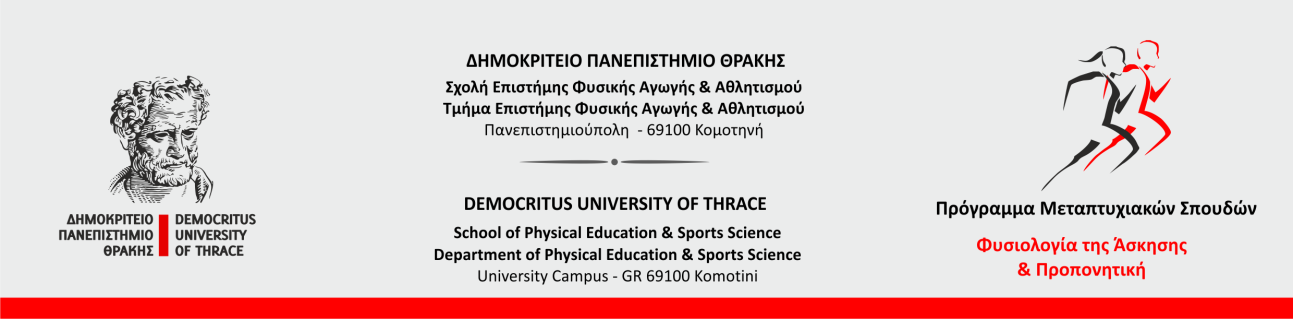 Δημόσια υποστήριξη Μεταπτυχιακών Διπλωματικών Εργασιών Η δημόσια υποστήριξη ενώπιον της τριμελούς εξεταστικής επιτροπήςτων ολοκληρωμένων Μεταπτυχιακών Διπλωματικών Εργασιών (Μ.Δ.Ε.)σύμφωνα με την απόφαση της Συντονιστικής επιτροπής (Συν.  αριθ. 6/10.06.2022)θα διεξαχθεί τη Δευτέρα 27 Ιουνίου 2022σύμφωνα με το παρακάτω πρόγραμμα:10:00 	Τσιτσιμάκας Σταύρος (Α.Μ. 13016)Τίτλος Μ.Δ.Ε.: Εξέταση της κατάστασης των οστών και της σύστασης σώματος αθλητών κλασικού αθλητισμού αναπτυξιακής ηλικίας. Τριμελής εξεταστική επιτροπή: Αυλωνίτη Α., Χατζηνικολάου Α., Καμπάς Α. 10:45 	Λάμπρου Θεώνη (Α.Μ. 13048)Τίτλος Μ.Δ.Ε.: 	Μυϊκός τραυματισμός μετά από άσκηση με αντιστάσεις με υψηλά φορτία.  Τριμελής εξεταστική επιτροπή: Τερζής Γ., Σμήλιος Η., Πασχάλης Β.11:30 	Κάβουρας Περικλής (Α.Μ. 13005)Τίτλος Μ.Δ.Ε.: 	Μεταβολή ηλεκτροφυσιολογικών παραμέτρων στο γαστροκνήμιο και υποκνημίδιο μυ κατά την εκτέλεση μιας προπονητικής μονάδας αλμάτων βάθους.  Τριμελής εξεταστική επιτροπή: Σμήλιος Η., Χατζηνικολάου Α., Τερζής Γ.12:15 	Σαμαράς Κωνσταντίνος (Α.Μ. 13024)Τίτλος Μ.Δ.Ε.: 	Επίδραση της ποσότητας των προσλαμβανόμενων υδατανθράκων στο μέγιστο ρυθμό οξείδωσης των λιπιδίων, στην ένταση επίτευξης του και στη μεταβολική λειτουργία κατά την αερόβια άσκηση.  Τριμελής εξεταστική επιτροπή: Σμήλιος Η., Δούδα Ε., Λαπαρίδης Κ.Για την συμμετοχή σας στις παρουσιάσεις ακολουθήστε τον παρακάτω σύνδεσμο:https://teams.microsoft.com/l/meetup-join/19%3ac1a67cec63ac4640873eebc878883d29%40thread.tacv2/1612952298115?context=%7b%22Tid%22%3a%228035113d-c2cd-41bd-b069-0815370690c7%22%2c%22Oid%22%3a%22e89f05f8-eaf7-4590-b95f-9dda2e28ebb3%22%7d